АДМИНИСТРАЦИЯ КСТОВСКОГО МУНИЦИПАЛЬНОГО РАЙОНАМУНИЦИПАЛЬНОЕ БЮДЖЕТНОЕ ОБЩЕОБРАЗОВАТЕЛЬНОЕ УЧРЕЖДЕНИЕ «Средняя школа № 6 с кадетскими классами»Рабочая программапо алгебредля 8 класса2020-2021 уч. г.Разработчик: Волкова О.А., учитель г. Кстово2020 годПояснительная запискаРабочая программа составлена на основе:- ФГОС основного общего образования, утвержденный приказом Министерства образования и науки РФ от 17.12.2010 г. №1897 с изменениями.- Примерной программы основного общего образования. Математика. М.: Просвещение, 2011 (Стандарты второго поколения);Примерной программы по алгебре для основного общего образования и авторской программы, разработанной А.Г. Мерзляком, В.Б.Полонским, М.С.Якиом, Е.В.Буцко, М.: Вентана-Граф,2012- Основной образовательной программы основного общего образования муниципального  бюджетного общеобразовательного учреждения «Средняя школа № 6 с кадетскими классами»В соответствии с требованиями Федерального государственного образовательного стандарта основного общего образования и Основной образовательной программы основного общего образования муниципального  бюджетного общеобразовательного учреждения «Средняя школа № 6 с кадетскими классами» предмет «геометрия» входит в состав предметной области «Математика и информатика». Реализуется за счет часов предусмотренных обязательной частью учебного плана основного общего образования.  На изучение алгебры в основной  школе  в 7-9 классах отводится 3 учебных часа, в 8 классе 105 часов.Промежуточная аттестация по итогам учебного года проводится в форме контрольной работы, по структуре приближенной к работе на ГИА. Выполнение работы рассчитано на 1 учебный час (40 минут).Целью изучения курса алгебры в 8 классе является изучение квадратичной функции и её свойств, моделирующей равноускоренные процессы.Задачи Выработать умение выполнять тождественные преобразования рациональных выражений.Расширить класс функций, свойства и графики которых известны учащимся; продолжить формирование представлений о таких фундаментальных понятиях математики, какими являются понятия функции, её области определения, ограниченности. Непрерывности, наибольшего и наименьшего значений на заданном промежутке.Выработать умение выполнять несложные преобразования выражений, содержащих квадратный корень, изучить новую функцию .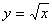 Навести определённый порядок в представлениях учащихся о действительных (рациональных и иррациональных) числахВыработать умение выполнять действия над степенями с любыми целыми показателями.Выработать умения решать квадратные уравнения и уравнения, сводящиеся к квадратным, и применять их при решении задач.Выработать умения решать линейные и квадратные неравенства с одной переменной; познакомиться со свойствами монотонности функции.Особенностью курса является то, что он является продолжением курса алгебры, который базируется на функционально - графическом подходе. Это выражается в том, что какой бы класс функций, уравнений и выражений не изучался, построение материала практически всегда осуществляется по жёсткой схеме: Функция – уравнения – преобразования.Планируемые результатыИзучение математики в основной школе дает возможность учащимся достичь следующих результатов развития:1)	в личностном направлении:•	формирование ответственного отношения к учению, готовности и способности обучающихся к саморазвитию и самообразованию на основе мотивации к обучению и познанию, выбору дальнейшего образования на базе ориентировки в мире профессий и профессиональных предпочтений, осознанному построению индивидуальной образовательной траектории с учетом устойчивых познавательных интересов;•	формирование целостного мировоззрения, соответствующего современному уровню развития науки и общественной практики;•	формирование коммуникативной компетентности в  общении и сотрудничестве со сверстниками, старшими и младшими в образовательной, общественно полезной, учебно-исследовательской, творческой и других видах деятельности;•	умение ясно, точно, грамотно излагать свои мысли в устной и письменной речи, понимать смысл поставленной задачи, выстраивать аргументацию, приводить примеры и контрпримеры;•	критичность мышления, умение распознавать логически некорректные высказывания, отличать гипотезу от факта;•	умение контролировать процесс и результат учебной математической деятельности;•	способность к эмоциональному восприятию математических объектов, задач, решений, рассуждений;2)	в метапредметном направлении:•	умение самостоятельно планировать альтернативные пути достижения целей, осознанно выбирать наиболее эффективные способы решения учебных и познавательных задач;•	умение осуществлять контроль по результату и по способу действия на уровне произвольного внимания и вносить необходимые коррективы;•	умение адекватно оценивать правильность или ошибочность выполнения учебной задачи, её объективную трудность и собственные возможности её решения;•	осознанное владение логическими действиями определения понятий, обобщения, установления аналогий, классификации на основе самостоятельного выбора оснований и критериев, установления родовых связей;•	умение устанавливать причинно-следственные связи, строить логическое рассуждение, умозаключение (индуктивное, дедуктивное и по аналогии) и выводы;•	умение создавать, применять и преобразовывать знаково-символические средства, модели и схемы для решения учебных и познавательных задач;•	умение организовывать учебное сотрудничество и совместную деятельность с учителем и сверстниками: определять цели, распределять функции и роли участников, общие способу работы; умение работать в группе: находить общее решение и разрешать конфликты на основе согласования позиций и учета интересов; слушать партнера; формулировать, аргументировать и отстаивать свое мнение;•	формирование и развитие учебной и общепользовательской компетентности в области использования информационно-коммуникационных технологий (ИКТ-компетентности);•	первоначальные представления об идеях и о методах математики как универсальном языке науки и техники, о средстве моделирования явлений и процессов; •	умение видеть математическую задачу в контексте проблемной ситуации в других дисциплинах, в окружающей жизни;•	умение находить в различных источниках информацию, необходимую для решения математических проблем, и представлять её в понятной форме; принимать решение в условиях неполной и избыточной, точной и вероятностной информации;•	умение понимать и использовать математические средства наглядности  (рисунки, чертежи, схемы и др.) для иллюстрации, интерпретации, аргументации;•	умение выдвигать гипотезы при решении учебных задач и понимать необходимость их проверки;•	умение применять индуктивные и дедуктивные способы рассуждений, видеть различные стратегии решения задач;•	понимание сущности алгоритмических предписаний и умение действовать в соответствии с предложенным алгоритмом;•	умение самостоятельно ставить цели, выбирать и создавать алгоритмы для решения учебных математических проблем;•	умение планировать и осуществлять деятельность, направленную на решение задач исследовательского характера;3)	в предметном направлении:•	овладение базовым понятийным аппаратом по основным разделам содержания; представление об основных изучаемых понятиях (число, выражение, тождество, уравнение, функция) как важнейших математических моделях, позволяющих описывать и изучать реальные процессы и явления;•	умение работать с математическим текстом (анализировать, извлекать необходимую информацию), точно и грамотно выражать свои мысли в устной и письменной речи с применением математической терминологии и символики, использовать различные языки математики, проводить классификации, логические обоснования, доказательства математических утверждений;•	овладение навыками устных, письменных, инструментальных вычислений;•	умение применять изученные понятия, результаты, методы для решения задач практического характера и задач из смежных дисциплин с использование при необходимости справочных материалов, калькулятора, компьютера.Содержание программыРациональные выражения (43ч)Рациональные дроби. Основное свойство рациональной дроби. Сложение и вычитание рациональных дробей с одинаковыми знаменателями. Сложение и вычитание рациональных дробей с разными знаменателями. Умножение и деление рациональных дробей. Возведение рациональной дроби в степень. Тождественные преобразования рациональных выражений. Равносильные уравнения. Рациональные уравнения. Степени с целым отрицательным показателем. Свойства степени с целым показателем. Функция  и её график.Цель: ознакомить обучающихся со способом решения рациональных уравнений, выработать умение решать и преобразовывать уравнения и применять их при решении текстовых задач.Квадратные корни. Действительные числа. (25 ч)Функция  и её график. Квадратные корни. Арифметический квадратный корень. Множество и его элементы. Подмножество. Операции над множествами. Числовые множества. Свойства арифметического квадратного корня. Тождественные преобразования выражений, содержащих арифметические квадратные корни. Функция  и её график.Цель: выработать умение читать и строить графики изучаемых функция; научиться анализировать график функции и применять его для решения уравнений, а также выполнять тождественные преобразования над выражениями.Квадратные уравнения (24 ч)Квадратные уравнения. Решение неполных квадратных уравнений. Формула корней квадратного уравнения. Теорема Виета. Квадратный трёхчлен. Решение уравнений, сводящихся к квадратным уравнениям. Рациональные уравнения как математические модели реальных ситуаций.Цель: ознакомить обучающихся с алгоритмическим решение квадратных уравнений, научить находить применение квадратных уравнений в реальном мире.Повторение и систематизация (13 ч)Повторение и систематизация учебного материала за курс алгебры 8 класса.Тематическое планирование Календарно - тематическое планирование Рассмотрена и рекомендованана заседании ШМОучителей естественно-математического циклаПротокол от 28.08.2020 № 1Утверждена решением Методического совета протокол от 28.08.2020 № 1№ п/пНаименование разделаКоличество часовРациональные выражения43Квадратные корни. Действительные числа25Квадратные уравнения24Повторение и систематизация13Итого 105№ п/п№ урока в темеНаименование раздела и темКоличество часовI четвертьРациональные выражения43Рациональные дроби1Рациональные дроби1Основное свойство рациональной дроби1Основное свойство рациональной дроби1Основное свойство рациональной дроби1Сложение и вычитание рациональных дробей с одинаковыми знаменателями1Сложение и вычитание рациональных дробей с одинаковыми знаменателями1Сложение и вычитание рациональных дробей с одинаковыми знаменателями1Сложение и вычитание рациональных дробей с разными знаменателями1Сложение и вычитание рациональных дробей с разными знаменателями1Сложение и вычитание рациональных дробей с разными знаменателями1Сложение и вычитание рациональных дробей с разными знаменателями1Сложение и вычитание рациональных дробей с разными знаменателями1Обобщение и систематизация по теме «Сложение и вычитание рациональных дробей»1Контрольная работа № 1 по теме «Сложение и вычитание рациональных дробей»1Умножение и деление рациональных дробей. Возведение рациональной дроби в степень1Умножение и деление рациональных дробей. Возведение рациональной дроби в степень1Умножение и деление рациональных дробей. Возведение рациональной дроби в степень1Умножение и деление рациональных дробей. Возведение рациональной дроби в степень1Тождественные преобразования рациональных выражений1Тождественные преобразования рациональных выражений1Тождественные преобразования рациональных выражений1Обобщение и систематизация по теме «Умножение и деление рациональных дробей»1Контрольная работа № 2 по теме «Умножение и деление рациональных дробей»1Равносильные уравнения. Рациональные уравнения1Равносильные уравнения. Рациональные уравнения1Равносильные уравнения. Рациональные уравнения1II четвертьСтепень с целым отрицательным показателем1Степень с целым отрицательным показателем1Степень с целым отрицательным показателем1Степень с целым отрицательным показателем1Свойства степени с целым показателем1Свойства степени с целым показателем1Свойства степени с целым показателем1Свойства степени с целым показателем1Функция  и её график1Функция  и её график1Функция  и её график1Функция  и её график1Обобщение и систематизация по теме «Степень с целым показателем»1Контрольная работа № 3 по теме «Степень с целым показателем»1Обобщение и систематизация за первое полугодие1Полугодовая контрольная работа1Квадратные корни. Действительные числа25Функция  и её график1Функция  и её график1Функция  и её график1Квадратные корни. Арифметический квадратный корень1Квадратные корни. Арифметический квадратный корень1III четвертьКвадратные корни. Арифметический квадратный корень1Множество и его элементы1Множество и его элементы1Подмножество. Операции над множествами1Подмножество. Операции над множествами1Числовые множества1Числовые множества1Свойства арифметического квадратного корня1Свойства арифметического квадратного корня1Свойства арифметического квадратного корня1Тождественные преобразования выражений, содержащих арифметические корни1Тождественные преобразования выражений, содержащих арифметические корни1Тождественные преобразования выражений, содержащих арифметические корни1Тождественные преобразования выражений, содержащих арифметические корни1Тождественные преобразования выражений, содержащих арифметические корни1Функция  и её график1Функция  и её график1Функция  и её график1Обобщение и систематизация по теме «Квадратные корни. Действительные числа»1Контрольная работа № 4 по теме «Квадратные корни. Действительные числа»1Квадратные уравнения.24Квадратные уравнения. Решение неполных квадратных уравнений1Квадратные уравнения. Решение неполных квадратных уравнений1Квадратные уравнения. Решение неполных квадратных уравнений1Формула корней квадратного уравнения1Формула корней квадратного уравнения1Формула корней квадратного уравнения1Формула корней квадратного уравнения1Теорема Виета1Теорема Виета1Обобщение и систематизация  по теме «Квадратные уравнения»1Контрольная работа № 5 по теме «Квадратные уравнения»1IV четвертьКвадратный трёхчлен1Квадратный трёхчлен1Квадратный трёхчлен1Решение уравнений, сводящихся к квадратным уравнениям.1Решение уравнений, сводящихся к квадратным уравнениям.1Решение уравнений, сводящихся к квадратным уравнениям.1Решение уравнений, сводящихся к квадратным уравнениям.1Рациональные уравнения как математические модели реальных ситуаций1Рациональные уравнения как математические модели реальных ситуаций1Рациональные уравнения как математические модели реальных ситуаций1Рациональные уравнения как математические модели реальных ситуаций1Обобщение и систематизация  по теме «Решение квадратных уравнений»1Контрольная работа № 6 по теме «Решение квадратных уравнений»1Повторение и систематизация учебного материала.13Повторение и систематизация учебного материала за курс алгебры 8 класса1Повторение и систематизация учебного материала за курс алгебры 8 класса1Повторение и систематизация учебного материала за курс алгебры 8 класса1Повторение и систематизация учебного материала за курс алгебры 8 класса1Повторение и систематизация учебного материала за курс алгебры 8 класса1Контрольная работа в рамках промежуточной аттестации1Повторение и систематизация учебного материала за курс алгебры 8 класса1Повторение и систематизация учебного материала за курс алгебры 8 класса1Повторение и систематизация учебного материала за курс алгебры 8 класса1Повторение и систематизация учебного материала за курс алгебры 8 класса1Резерв 1Резерв 1Резерв 1